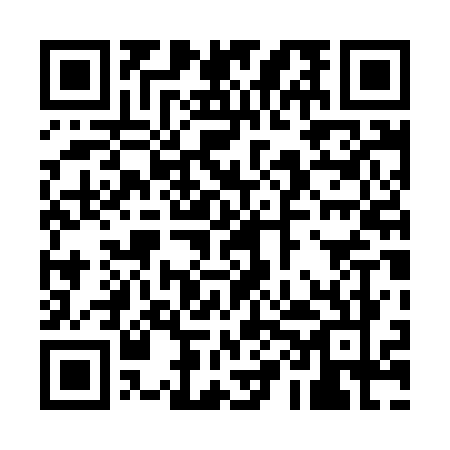 Prayer times for Alt Pannekow, GermanyWed 1 May 2024 - Fri 31 May 2024High Latitude Method: Angle Based RulePrayer Calculation Method: Muslim World LeagueAsar Calculation Method: ShafiPrayer times provided by https://www.salahtimes.comDateDayFajrSunriseDhuhrAsrMaghribIsha1Wed2:535:321:065:128:4111:122Thu2:525:301:065:128:4311:123Fri2:515:281:065:138:4511:134Sat2:505:261:065:148:4711:145Sun2:495:241:065:158:4811:156Mon2:495:221:065:158:5011:157Tue2:485:201:065:168:5211:168Wed2:475:181:065:178:5411:179Thu2:465:161:065:178:5611:1810Fri2:455:151:065:188:5711:1811Sat2:455:131:065:198:5911:1912Sun2:445:111:065:209:0111:2013Mon2:435:091:055:209:0211:2014Tue2:435:081:065:219:0411:2115Wed2:425:061:065:229:0611:2216Thu2:415:041:065:229:0811:2317Fri2:415:031:065:239:0911:2318Sat2:405:011:065:249:1111:2419Sun2:405:001:065:249:1211:2520Mon2:394:581:065:259:1411:2621Tue2:384:571:065:259:1611:2622Wed2:384:551:065:269:1711:2723Thu2:374:541:065:279:1911:2824Fri2:374:531:065:279:2011:2825Sat2:364:511:065:289:2111:2926Sun2:364:501:065:289:2311:3027Mon2:364:491:065:299:2411:3028Tue2:354:481:065:309:2611:3129Wed2:354:471:075:309:2711:3230Thu2:354:461:075:319:2811:3231Fri2:344:451:075:319:2911:33